Using this documentThe end of the summer holidays can bring anxiety and stress for many young Londoners. The move to a new year at school, college or university, transition to further or higher education and worries about academic achievement may have an impact on their mental wellbeing. This toolkit contains information about the Good Thinking Student Mental Health Hub and highlights other services and resources which students, parents and carers and academic staff may find helpful. It will support you in raising awareness of the free, personalised advice and NHS-approved apps and resources available through our website to help support positive mental health and wellbeing for students across London. The toolkit contains information about:Good Thinking’s Student Mental Health Hub Copy and social media content to share free NHS-approved digital mental wellbeing support and resources to help students stay mentally healthy Going back to schoolCopy and social media content to signpost Good Thinking’s advice for children and young people who may be worrying about the return to school/college/sixth formPreparing for university and Freshers Week	Social media content to signpost a range of support for those starting universityHelping parents and carers to support children and young people	Good Thinking’s guide to looking out for children and young peopleGood Thinking’s resources for parents and carers Helping education professionals to support children and young peopleThrive LDN has been working with Nicola Lester Psychological Trauma Consultancy to offer free, online trauma-informed practice training to support those in student-facing or wellbeing support rolesTransformation Partners in Health and Care’s (TPHC) schools mental health toolkitLooking out for friendsGood Thinking’s guide to help young people look out for their friendsTPHC’s and Beat’s resources on spotting early signs of eating disordersAbout Good Thinking What is Good Thinking and how do we support Londoners?Good Thinking is a digital service that helps Londoners look after their mental health and wellbeing in a way that works for them. We provide personalised advice, support and resources to help people struggling with:StressAnxietyLow moodSleepOther mental health concerns, such as trauma, bereavement and eating disordersOur service is:Free of chargeNHS-approvedAvailable 24/7 on any deviceCompletely anonymousWhat resources are available through Good Thinking?Good Thinking provides a range of resources to help Londoners improve their mental wellbeing, including:Free apps (NHS-approved and independently assessed)Quick quizzes which give tailored support recommendationsPrintable workbooks and guidesAdvice articles with tips to boost mental health Blogs and personal storiesPodcastsVideos and webinarsCopy for newsletters and bulletins Good Thinking – London’s digital mental wellbeing service for students Good Thinking’s Student Mental Health Hub supports students across London in maintaining positive mental health. In the hub, students will find:Advice, tips and tools to help with stress, anxiety, low mood and sleep problemsExclusive free access to NHS-approved mental wellbeing appsPractical tips for student life, such as advice on starting university and coping with money worriesA guide to looking out for friends who may be struggling with their mental healthQuick quizzes and clinically-validated self-assessments for personalised advice and recommendationsInformation about other free mental health services and support lines available, including advice on seeking urgent and crisis careFor more information about the service and to access free NHS-approved support and resources, visit Good Thinking.-Ends-Content for social mediaGood Thinking’s advice for children and young people going back to school can be found here. Copy for newsletters and bulletinsGood Thinking’s wellbeing tips for going back to schoolIt’s perfectly normal to feel anxious and stressed as the start of the school year approaches. Good Thinking has five top tips to help you focus on what you can control and feel more positive. Good Thinking is London’s NHS-approved, online mental health and wellbeing platform, providing free advice, tips and tools to help with stress, anxiety, low mood and sleep problems.  For more information about the service, visit Good Thinking.-Ends-

Content for social mediaContent for social mediaGood Thinking has a range of support and resources for parents and carers to help them support children and young people with maintaining positive mental health, including a quick guide to looking out for children and young people.Content for social mediaContent for social mediaTransformation Partners in Health and Care’s (TPHC) schools mental health toolkit:Thrive LDN has been working with Nicola Lester Psychological Trauma Consultancy to offer free, online trauma-informed practice training to support those in student-facing and wellbeing support roles. The training and supporting resources are available here.This time of year comes with a lot of pressure for many, as exam results are released and preparations to return to or start, university begin. The resources below are designed to support people in looking out for the signs and symptoms of mental ill health, and other conditions such as eating disorders, that friends and loved ones may show. Content for social mediaGood Thinking’s quick guide to looking out for friends:Transformation Partners in Health and Care (TPHC) has worked with a number of partners to produce practical guidelines to help loved ones and professionals working with children and young people to recognise the signs of an eating disorder or disordered eating. These signs may or may not be linked to a person’s weight or appearance so it’s important not to make any assumptions. Getting help early can help prevent a condition from worsening, please speak to a GP for advice if you are concerned about any changes. Changes or restrictions in eating patterns should be taken seriously, but try not to focus solely on eating – have you noticed any other changes in behaviour? Find resources and links to further support and advice on eating disorders and disordered eating here. Your support in sharing the Good Thinking service is greatly appreciated.Please feel free to share this toolkit amongst your colleagues and networks as far and wide as possible.Copy for TwitterGraphicBalancing #student life alongside everyday worries in these challenging times can be tough.@GoodThinkingUK’s Student #MentalHealth Hub brings together the best digital support and resources for #stress, #anxiety & sleep. Find the best fit for you: https://www.good-thinking.uk/students Download graphics here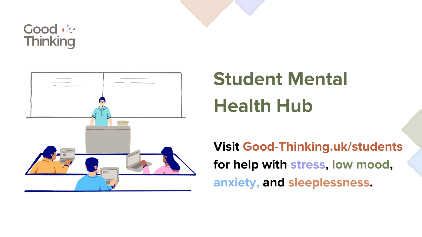 @GoodThinkingUK’s Student #MentalHealth Hub has free tips, tools and advice to help you maintain healthy habits and prioritise good mental wellbeing while studying.Find out more:👉https://www.good-thinking.uk/students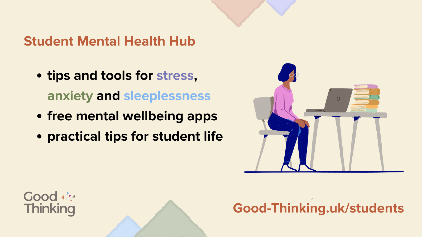 Starting college or uni is exciting but it can also be nerve-wracking and overwhelming. @GoodThinkingUK’s Student #MentalHealth Hub brings together a selection of the best free NHS-approved digital support and resources for #stress and #anxiety.👉https://www.good-thinking.uk/students Copy for InstagramGraphicBalancing student life alongside everyday worries in these challenging times can be tough.@goodthinkinguk’s Student #MentalHealth Hub brings together the best digital support and resources for #stress, #anxiety, low mood & sleep problems. You'll find:

👉advice and resources to help you cope with the stresses and challenges of life at university
👉help and guidance on supporting friends who may be struggling
👉practical tips for student life
👉free NHS-approved apps
👉urgent support and mental health helplinesFind the best fit for you: good-thinking.uk/students Download graphics here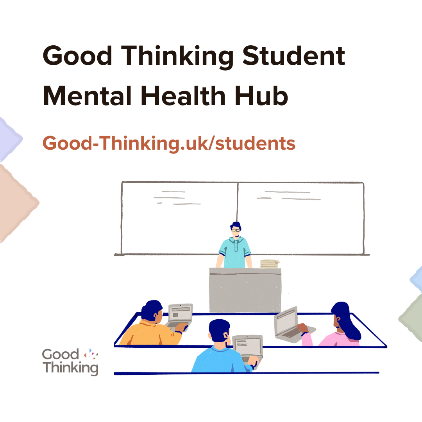 @goodthinkinguk’s Student #MentalHealth Hub has free tips, tools and advice to help you maintain healthy habits and prioritise good mental wellbeing while studying.Find out more:👉good-thinking.uk/students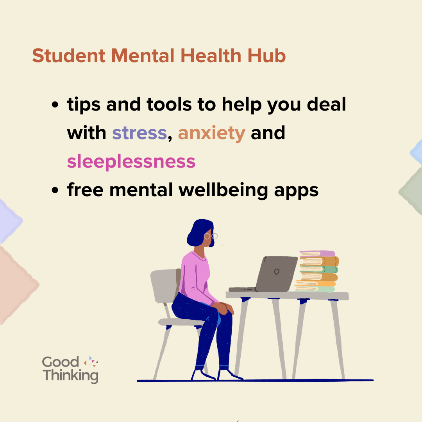 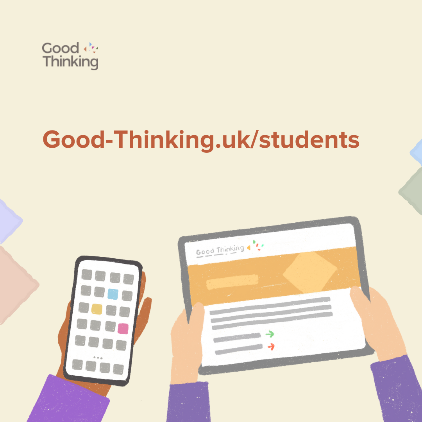 Starting college or uni is exciting but it can also be nerve-wracking and overwhelming. @goodthinkinguk’s Student #MentalHealth Hub brings together a selection of the best free NHS-approved digital support and resources for #stress, sleeplessness, low mood and #anxiety.👉good-thinking.uk/students Copy for Facebook / LinkedInGraphicBalancing student life alongside everyday worries in these challenging times can be tough.@goodthinkinguk’s Student #MentalHealth Hub brings together the best digital support and resources for #stress, #anxiety, low mood & sleep problems. You'll find:

👉advice and resources to help you cope with the stresses and challenges of life at university
👉help and guidance on supporting friends who may be struggling
👉practical tips for student life
👉free NHS-approved apps
👉urgent support and mental health helplinesFind the best fit for you: https://www.good-thinking.uk/studentsDownload graphics hereStarting college or uni is exciting but it can also be nerve-wracking and overwhelming. @goodthinkinguk’s Student #MentalHealth Hub brings together a selection of the best free NHS-approved digital support and resources for #stress, #anxiety, low mood & sleep problems.👉https://www.good-thinking.uk/studentsCopy for TwitterGraphicIt’s perfectly normal to feel anxious and stressed as the start of the school year approaches. @GoodThinkingUK has top tips to boost your mood and a range of free NHS-approved resources to help you cope if you are feeling overwhelmed. 👉https://www.good-thinking.uk/advice/five-wellbeing-tips-back-to-school Download graphics here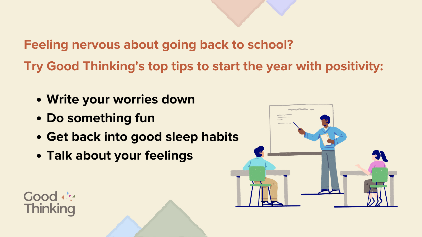 The beginning of a new school year is exciting but it can also be nerve-wracking. Explore @GoodThinkingUK’s top tips to help you settle back into a routine and start the year with positivity.👉https://www.good-thinking.uk/advice/five-wellbeing-tips-back-to-schoolCopy for InstagramGraphicIt’s perfectly normal to feel anxious and stressed as the start of the school year approaches. @goodthinkinguk has top tips to boost your mood and a range of free NHS-approved wellbeing resources to help you cope if you are feeling overwhelmed. 👉good-thinking.uk/advice/five-wellbeing-tips-back-to-school Download graphics here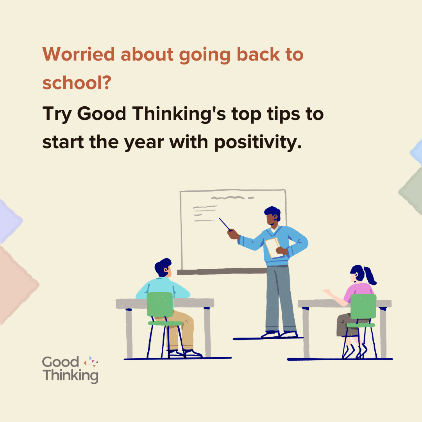 The beginning of a new school year is exciting but it can also be nerve-wracking. Explore @goodthinkinguk’s top tips to help you settle back into a routine and start the year with positivity.👉good-thinking.uk/advice/five-wellbeing-tips-back-to-schoolCopy for Facebook / LinkedInGraphicIt’s perfectly normal to feel anxious and stressed as the start of the school year approaches. @goodthinkinguk has top tips to boost your mood and a range of free NHS-approved wellbeing resources to help you cope if you are feeling overwhelmed. 👉https://www.good-thinking.uk/advice/five-wellbeing-tips-back-to-schoolDownload graphics hereThe beginning of a new school year is exciting but it can also be nerve-wracking. Explore @goodthinkinguk’s top tips to help you settle back into a routine and start the year with positivity.👉https://www.good-thinking.uk/advice/five-wellbeing-tips-back-to-schoolCopy for TwitterGraphicGetting ready to start uni?Visit @GoodThinkingUK’s Student #MentalHealth Hub for practical tips and advice on preparing for uni life and maintaining positive mental wellbeing:https://www.good-thinking.uk/students Download graphics hereGetting organised and focusing on what you can control can help if you are feeling stressed about starting uni.Check out @GoodThinkingUK for top tips on what to pack:https://www.good-thinking.uk/advice/checklist-what-pack-university 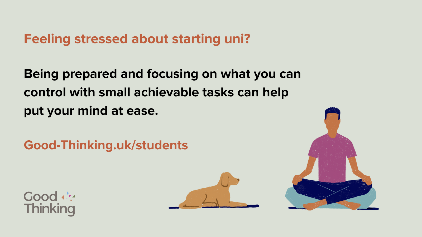 Feeling nervous and not sure what to expect from Freshers Week?Get advice and tips from @GoodThinkingUK, @YoungMindsUK and @thestudentroom:👉https://www.good-thinking.uk/students👉 https://www.youngminds.org.uk/young-person/blog/university-a-freshers-survival-guide/ 👉https://www.thestudentroom.co.uk/university/freshers/freshers-week-tips-from-students Copy for InstagramGraphicGetting ready to start uni?Visit @goodthinkinguk’s Student #MentalHealth Hub for practical tips and advice on preparing for uni life and maintaining positive mental wellbeing:👉good-thinking.uk/studentsDownload graphics hereGetting organised and focusing on what you can control can help if you are feeling stressed about starting uni.Check out @goodthinkinguk for top tips on what to pack:👉good-thinking.uk/advice/checklist-what-pack-university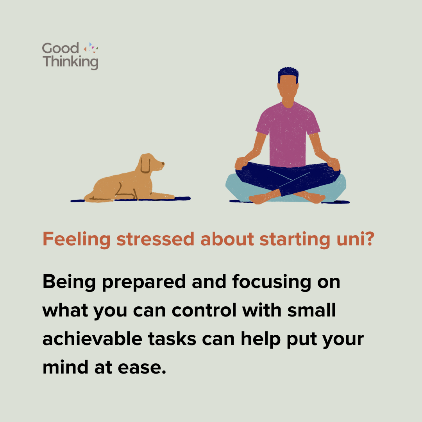 Feeling nervous and not sure what to expect from Freshers Week?Get advice and tips from @goodthinkinguk, @youngmindsuk and @thestudentroom:👉good-thinking.uk/students👉youngminds.org.uk/young-person/blog/university-a-freshers-survival-guide/ 👉thestudentroom.co.uk/university/freshers/freshers-week-tips-from-students Copy for Facebook / LinkedInGraphicGetting ready to start uni?Visit @goodthinkinguk’s Student #MentalHealth Hub for practical tips and advice on preparing for uni life and maintaining positive mental wellbeing:https://www.good-thinking.uk/studentsDownload graphics hereGetting organised and focusing on what you can control can help if you are feeling stressed about starting uni.Check out @goodthinkinguk for top tips on what to pack:https://www.good-thinking.uk/advice/checklist-what-pack-universityCopy for TwitterGraphicStarting a conversation about #MentalHealth when you are concerned about your child can be tough.  So, we've created this practical guide to help you check in regularly and see how they are.  Help them get the support they need with @GoodThinkingUK:https://goodthinking-strapi.s3.eu-west-2.amazonaws.com/Parents_and_carers_looking_out_for_children_and_young_people_guide_ea4aec98af.pdf Download graphics here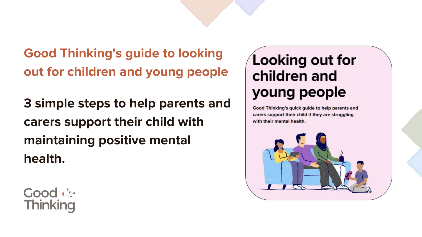 @GoodThinkingUK has a range of dedicated resources for parents and carers.If your child is stressed, anxious or feeling down about the new school year, there is help and support available, including free NHS-approved wellbeing apps:https://www.good-thinking.uk/parents-and-carers 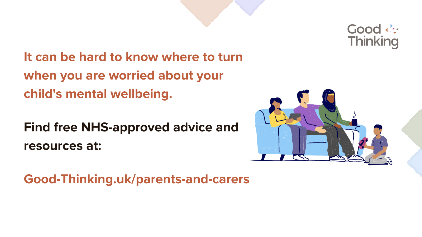 Copy for InstagramGraphicStarting a conversation about #MentalHealth when you are concerned about your child can be tough.  So, we've created this practical guide to help you check in regularly and see how they are.  Help them get the support they need with @goodthinkinguk – copy and paste the link below into your browser:https://goodthinking-strapi.s3.eu-west-2.amazonaws.com/Parents_and_carers_looking_out_for_children_and_young_people_guide_ea4aec98af.pdf Download graphics here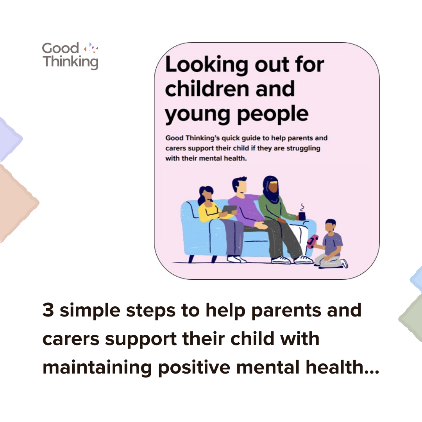 @goodthinkinguk has a range of dedicated resources for parents and carers.If your child is stressed, anxious or feeling down about the new school year, there is help and support available, including free NHS-approved wellbeing apps:https://www.good-thinking.uk/parents-and-carers 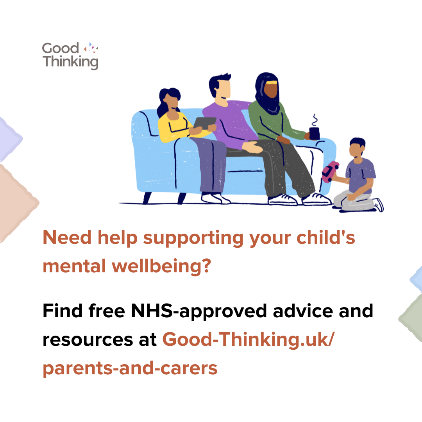 Copy for Facebook / LinkedInGraphicStarting a conversation about #MentalHealth when you are concerned about your child can be tough.  So, we've created this practical guide to help you check in regularly and see how they are.  Help them get the support they need with @goodthinkinguk – copy and paste the link below into your browser:https://goodthinking-strapi.s3.eu-west-2.amazonaws.com/Parents_and_carers_looking_out_for_children_and_young_people_guide_ea4aec98af.pdf Download graphics here@goodthinkinguk has a range of dedicated resources for parents and carers.If your child is stressed, anxious or feeling down about the new school year, there is help and support available, including free NHS-approved wellbeing apps:👉https://www.good-thinking.uk/parents-and-carers Copy for TwitterGraphicGetting back to school or college can be a worrying time for young people.  @_TPHC’s school’s #mentalhealth toolkit gathers advice and resources to help young people look after their mental wellbeing.Browse the toolkit here:https://www.transformationpartnersinhealthandcare.nhs.uk/resource/schools-mental-health-toolkit/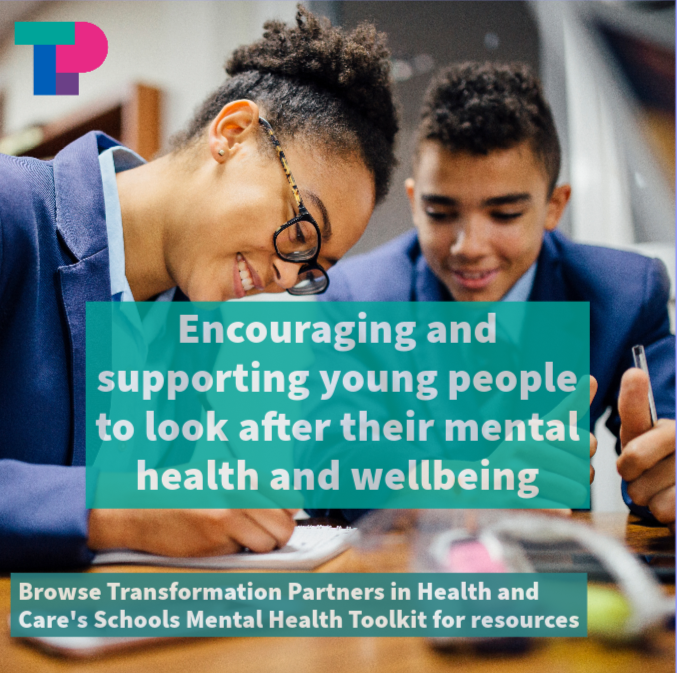 Download hereCopy for InstagramGraphicGetting back to school or college can be a worrying time for young people.  Search ‘Schools Mental Health Toolkit’ to browse a digital toolkit on #mentalhealth and wellbeing, which has been put together by @tphc22 for young people, parents and carers, and education professionals.Download hereCopy for Facebook / LinkedInGraphicGetting back to school or college can be a worrying time for young people.  Transformation Partners in Health and Care’s schools #mentalhealth toolkit gathers advice and resources on a number of topics, including stress, anxiety, and crisis support, to help young people look after their mental health and wellbeing.Browse the toolkit’s curated hubs for children and young people, parents and carers, and education professionals here:https://www.transformationpartnersinhealthandcare.nhs.uk/resource/schools-mental-health-toolkit/Download here.Copy for TwitterGraphic#TraumaInformed training: @ThriveLDN has been working with @NicolaLester10 to offer free, pre-recorded online trauma-informed practice training to support individuals and organisations.You can access the training (at Bronze, Silver & Gold levels) and supporting resources at www.thriveldn.co.uk/trauma-informedDownload all digital assets.Video: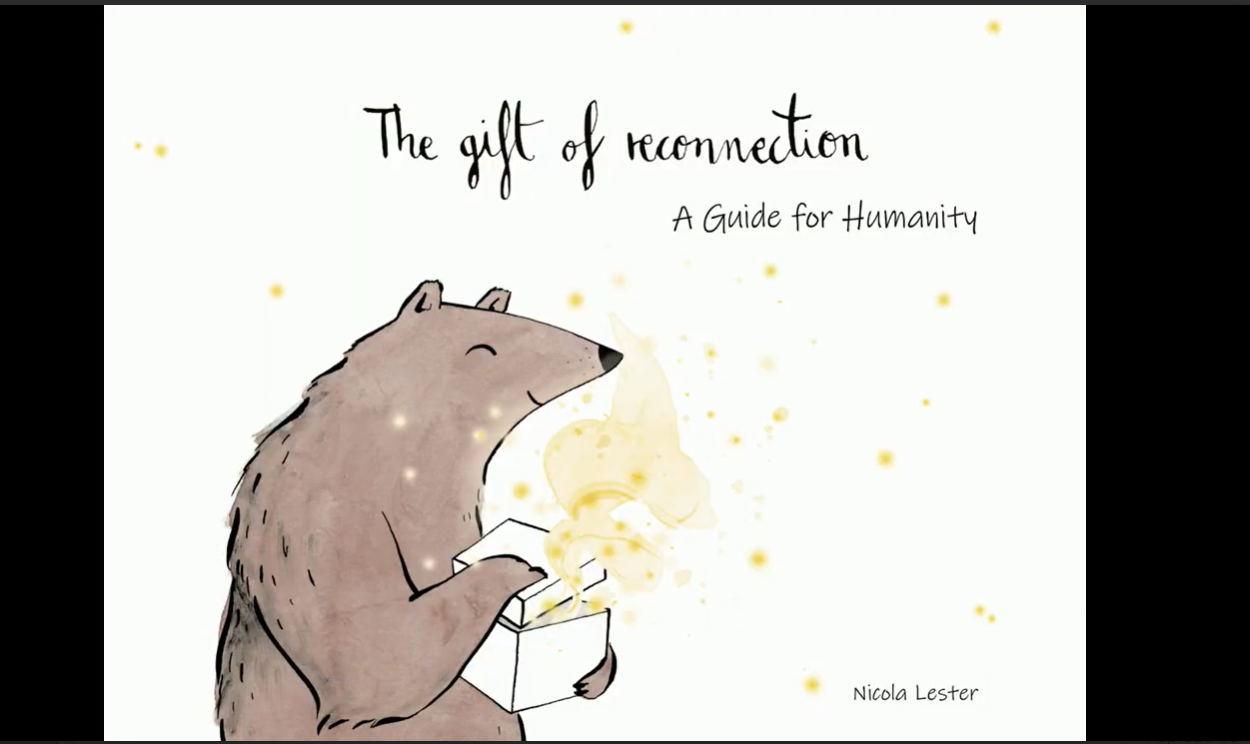 Static: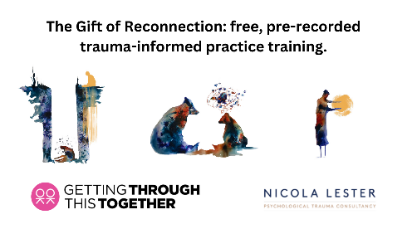 Interested in becoming more trauma aware? Take @ThriveLDN and Nicola Lester’s free, online training and get certified at Bronze, Silver and Gold level.You can access the training and supporting resources at www.thriveldn.co.uk/trauma-informed #ThroughTogetherDownload all digital assets.Video:Static:Did you know for just 30 minutes a week you could become certified as trauma aware in 2 months?@ThriveLDN has partnered with @NicolaLester10 to offer free trauma-informed practice training, which can be accessed online as pre-recorded videos.Sign up today at www.thriveldn.co.uk/trauma-informedDownload all digital assets.Video:Static:Copy for InstagramGraphicHow trauma aware are you?@ThriveLDN has partnered with Nicola Lester Psychological Trauma Consultancy to offer free, pre-recorded online trauma-informed practice training to support individuals and organisations.The training is offered across three levels (Bronze, Silver and Gold) with the opportunity to move up to the next level at each stage. At each level, participants will receive a certificate of completion and certified badge which can be used to demonstrate their knowledge and trauma informed training status. Training is free to complete and can be accessed on the @ThriveLDN website: thriveldn.co.uk/trauma-informedOr search the link in their bio.#TraumaInformed#MentalHealthTraining#ThroughTogetherDownload all digital assets.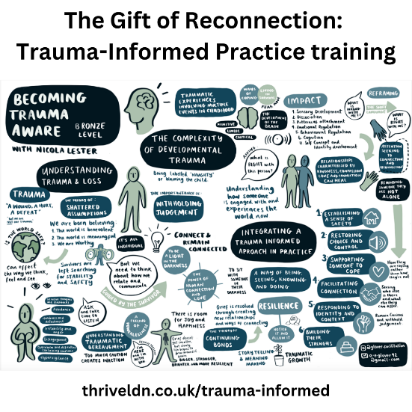 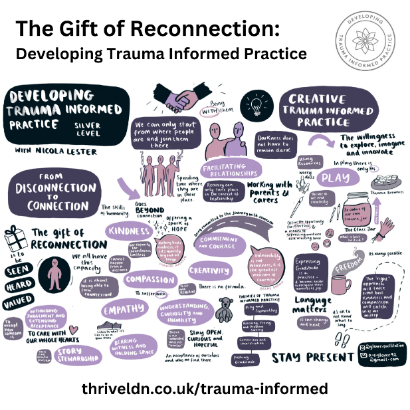 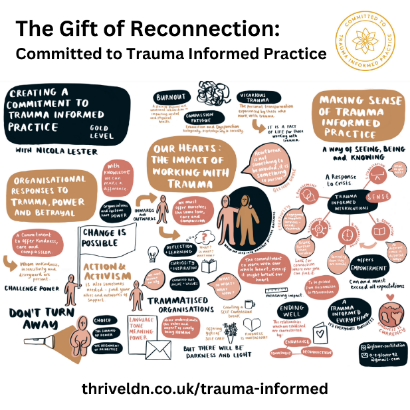 Trauma is a normal reaction to an abnormal situation, and it affects everything – how we think, learn, remember, feel about ourselves and others, and the way we make sense of the world.Becoming trauma aware enables us to support those who may be struggling or experiencing challenges. Thrive LDN has partnered with Nicola Lester Psychological Trauma Consultancy to offer free, pre-recorded trauma-informed practice training across three levels (Bronze, Silver and Gold).  At each level, participants receive a certificate of completion and certified badge.Training is free to complete and can be accessed on the @ThriveLDN website: thriveldn.co.uk/trauma-informedOr search the link in their bio.#TraumaInformed#MentalHealthTraining#ThroughTogetherDownload all digital assets.Copy for Facebook / LinkedInGraphicHow trauma aware are you?Thrive LDN has partnered with Nicola Lester Psychological Trauma Consultancy to offer free, pre-recorded online trauma-informed practice training to support individuals and organisations.The training is offered across three levels (Bronze, Silver and Gold) with the opportunity to move up to the next level at each stage. At each level, participants will receive a certificate of completion and certified badge which can be used to demonstrate their knowledge and trauma informed training status. Training is free to complete and can be accessed on the @ThriveLDN website:www.thriveldn.co.uk/trauma-informed Download all digital assets.Video:Static:How trauma aware is your organisation? Trauma is a normal reaction to an abnormal situation, and it affects everything – how we think, learn, remember, feel about ourselves and others, and the way we make sense of the world.  As a result, it is increasingly important that we are able to adopt a trauma-informed approach through our work to support individuals or communities who have experienced trauma. Thrive LDN has partnered with Nicola Lester Psychological Trauma Consultancy to offer free, online, trauma-informed training.For just 20-30 minutes a week, participants can become certified as fully trauma aware in just 8 weeks.Training can be completed as a team or individually.Find out more and sign up at www.thriveldn.co.uk/trauma-informed Download all digital assets.Video:Static:Copy for TwitterGraphicFollow @GoodThinkingUK’s simple steps to support friends who are anxious about going back to school, college or uni.1⃣ Spot the signs and symptoms of mental ill health2⃣ Check in and let them know you care3⃣ Help them to get the support they need👉https://goodthinking-strapi.s3.eu-west-2.amazonaws.com/Young_people_looking_out_for_your_friends_guide_3870dbfa35.pdf Download graphics here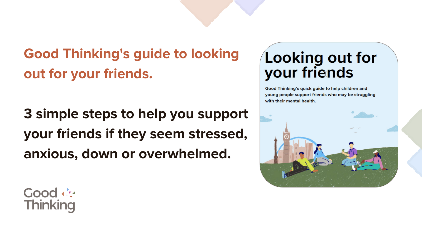 Everyone needs help from time to time.If you or someone you know is struggling, @GoodThinkingUK is available 24/7 with free advice and resources to boost your mental wellbeing.Visit www.good-thinking.uk for tools to help you tackle stress, anxiety, low mood and poor sleep.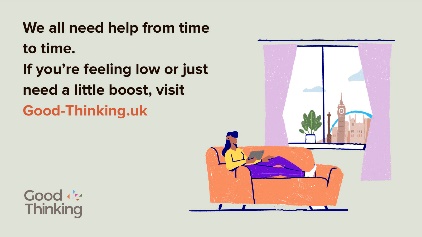 Copy for InstagramGraphicFollow @goodthinkinguk’s simple steps to support friends who are anxious about going back to school, college or uni.1⃣ Spot the signs and symptoms of mental ill health2⃣ Check in and let them know you care3⃣ Help them to get the support they need👉https://goodthinking-strapi.s3.eu-west-2.amazonaws.com/Young_people_looking_out_for_your_friends_guide_3870dbfa35.pdfDownload graphics here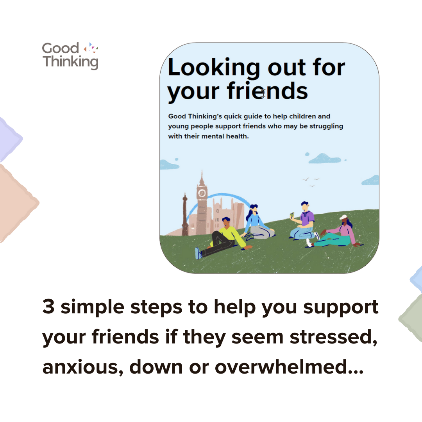 Everyone needs help from time to time.If you or someone you know is struggling, @goodthinkinguk is available 24/7 with free, personalised advice and resources to boost your mental wellbeing.Visit www.good-thinking.uk for tools to help you tackle stress, anxiety, low mood and poor sleep.Or find details in @goodthinkinguk bio.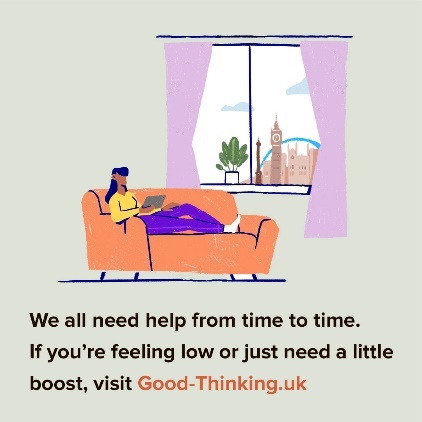 Copy for Facebook / LinkedInGraphicFollow @goodthinkinguk’s simple steps to support friends who are anxious about going back to school, college or uni.1⃣ Spot the signs and symptoms of mental ill health2⃣ Check in and let them know you care3⃣ Help them to get the support they need👉https://goodthinking-strapi.s3.eu-west-2.amazonaws.com/Young_people_looking_out_for_your_friends_guide_3870dbfa35.pdfDownload graphics hereEveryone needs help from time to time.If you or someone you know is struggling, Good Thinking is available 24/7 with free, personalised advice and resources to boost your mental wellbeing.Visit www.good-thinking.uk for tools to help you tackle stress, anxiety, low mood and poor sleep.Copy for TwitterGraphicChanges in eating patterns can be caused by many factors. If you spot changes in someone’s eating, try not to assume it’s an eating disorder and encourage them to speak to a GP for support.Find #eatingdisorders resources from @_TPHC:www.transformationpartnersinhealthandcare.nhs.uk/eating-disorders-resources/ 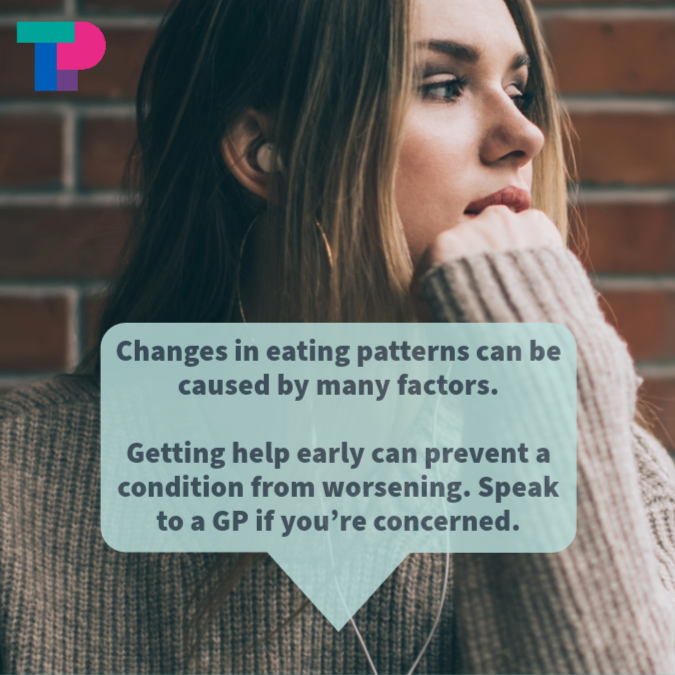 There are 6 signs that someone may be developing an eating disorder.Getting help early can help prevent a condition from worsening. Find more information and resources on eating disorders from @_TPHC at:www.transformationpartnersinhealthandcare.nhs.uk/eating-disorders-resources/ Link to video: https://youtu.be/AiThbk7CYHIOr download Reel/TikTok hereCopy for InstagramGraphicPost:Changes in eating patterns can be caused by many factors. If you spot changes in someone’s eating, try not to assume it’s an eating disorder and encourage them to speak to a GP for support.Find more information and resources on #eatingdisorders from @tphc22 and @beatedsupportReel:There are 6 signs that someone may be developing an eating disorder.Getting help early can help prevent a condition from worsening. Find more information and resources on #eatingdisorders from @tphc22 and @beatedsupportLink to full video: https://youtu.be/AiThbk7CYHIOr download Reel/TikTok hereCopy for Facebook / LinkedInGraphicPost:Changes in eating patterns can be caused by many factors. If you spot changes in someone’s eating, try not to assume it’s an eating disorder and encourage them to speak to a GP for support.See Transformation Partners in Health and Care’s resources on children and young people’s #eatingdisorders for more information:www.transformationpartnersinhealthandcare.nhs.uk/eating-disorders-resources/ Further support and information can be found by visiting: /www.beateatingdisorders.org.uk/There are 6 signs that someone may be developing an eating disorder.Getting help early can help prevent a condition from worsening. See Transformation Partners in Health and Care’s resources on children and young people’s #eatingdisorders for more information:www.transformationpartnersinhealthandcare.nhs.uk/eating-disorders-resources/ Further support and information can be found by visiting: /www.beateatingdisorders.org.uk/ Link to video: https://youtu.be/AiThbk7CYHIOr download Reel/TikTok here